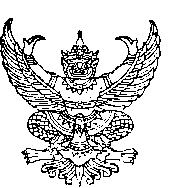 บันทึกข้อความส่วนราชการ  คณะศิลปศาสตร์   มหาวิทยาลัยอุบลราชธานี   โทร.3769ที่  อว. 0604.9/	5222		                             วันที่   10 มิถุนายน 2563 เรื่อง    ขออนุมัติปรับหมวดรายจ่าย/เปลี่ยนแปลงรายจ่าย  งบประมาณกิจกรรมเตรียมความพร้อมนักศึกษา          ก่อนเข้าศึกษาในหลักสูตรปี 2563เรียน 	คณบดีคณะศิลปศาสตร์		ตามบันทึกที่  อว.0604.9/5122 ลงวันที่ 5 มิถุนายน 2563  ได้รับอนุมัติให้จัดกิจกรรมกิจกรรมเตรียมความพร้อมนักศึกษาเข้าศึกษาในหลักสูตรปี 2563  ในวันที่  20 มิถุนายน 2563 ณ คณะศิลปศาสตร์  งบประมาณ  จำนวน 8,000 บาท   (แปดพันบาทถ้วน)  ความทราบแล้วนั้น		 เนื่องจากมีการเปลี่ยนวิทยากรในการดำเนินกิจกรรม   เพื่อให้ค่าใช้จ่ายในการดำเนินงานมีความเหมาะสม  และสอดคล้องกับการจัดกิจกรรม     ในการนี้จึงใคร่ขออนุมัติปรับหมวดรายจ่าย/เปลี่ยนแปลงรายจ่าย  งบประมาณกิจกรรมดังกล่าว   ทั้งนี้ไม่เกินวงเงินเดิมที่ได้รับอนุมัติ   และได้แนบตารางเปรียบเทียบงบประมาณเดิมและงบประมาณใหม่ แนบสำเนากิจกรรม  มาพร้อมนี้   		จึงเรียนมาเพื่อโปรดพิจารณา									.......สุดใจ.....						         		         (นายสุดใจ  มุ่งมั่น)						                           ผู้รับผิดชอบกิจกรรมข้ออมูลประกอบการขออนุมัติงบประมาณกิจกรรมกิจกรรมเตรียมความพร้อมนักศึกษา  ก่อนเข้าศึกษาในหลักสูตรปี 2563  วันที่  20 มิถุนายน 2563 ณ คณะศิลปศาสตร์		ตรวจสอบแล้ว											ตรวจสอบแล้ว		(...........................................................................)	       					 	  (...........................................................................)            นักวิชาการเงินและบัญชี											นักวิชาการพัสดุคำอธิบาย	ผู้รับผิดชอบต้องดำเนินการขออนุมัติปรับหมวดรายจ่ายกิจกรรม  ก่อนวันจัดกิจกรรมอย่างน้อย 3-4 สัปดาห์ ไม่ควรดำเนินการกระชั้นชิด   เพื่อให้เจ้าหน้าที่ ที่เกี่ยวข้องมีเวลาดำเนินการด้านกระบวนการเอกสารก่อนเสนอผู้บริหาร  และผู้บริหารสามารถอนุมัติทันตามกำหนด  เอกสารแนบ	1.บันทึกขออนุมัติปรับหมวดรายจ่าย/เปลี่ยนแปลงรายจ่าย	2.สำเนาโครงการงบประมาณ (เดิม)งบประมาณ (ใหม่)หมวด ก ค่าตอบแทน -ค่าตอบแทนวิทยากร อัตรา 600 บาท x 3ชม.x 1 คน          = 1,800 บาทหมวด  ก. ค่าตอบแทน-ค่าตอบแทนวิทยากร  อัตรา 600 บาท x 3 ชม.		= 1,800  บาทหมวด ข ค่าใช้สอย- ค่าที่พัก อัตรา 1,450 บาท x 1 คืน                             =  1,450  บาท-ค่ารถรับจ้างพร้อมสัมภาระ จากที่พัก-สนามบิน-ที่พัก         = 1,000  บาทอัตรา 250 บาท x 4เที่ยว = 1,000 บาท-ค่าอาหารกลางวัน อัตรา 40 บาท x 40 คนx 1 มื้อ		= 1,600  บาทหมวด  ข. ค่าใช้สอย-ค่าอาหารกลางวัน อัตรา 40 บาท x 40 คนx 1 มื้อ		= 1,600  บาท-ค่าอาหารว่างและเครื่องดื่ม 25 x 40 คนx 2 มื้อ		= 2,000  บาทหมวด ค ค่าวัสดุ - ค่าวัสดุสำนักงาน                                                  =    750 บาท- ค่าวัสดุงานบ้านงานครัว                                          =   900 บาท-ค่าวัสดุโฆษณาและเผยแพร่			          =   500 บาท**ทั้งนี้ขอถัวเฉลี่ยทุกรายการหมวด ค. ค่าวัสดุ-ค่าวัสดุสำนักงาน					= 1,600  บาท-ค่าวัสดุโฆษณาและเผยแพร่				= 1,000  บาท**ทั้งนี้ขอถัวเฉลี่ยทุกรายการ8,000 บาท (แปดพันบาทถ้วน)8,000 บาท (แปดพันบาทถ้วน)